Matematika – VI. A(domácí činnost na 12. 5. 2020)Úterý 12. 5. 2020Téma: Konstrukce trojúhelníku, jsou-li zadány dvě strany a úhel, který obě strany svírají 
(konstrukce sus)Číslo hodiny: 142Nejprve si proveďte kontrolu úkolů z minulého týdne. Vyřešené úkoly najdete na internetových stránkách školy pod zadáním práce na úterý 5. 5. 2020. Dnešní hodinu budeme pokračovat v jednoduchých konstrukcích trojúhelníku. Minulou hodinu jsme rýsovali trojúhelník, který měl zadané všechny tři strany (konstrukce sss). Dnes si zkusíme další konstrukci (sus)Připomínám dnešní konzultaci přes Skype od 10 hodin. Budeme řešit i některé příklady zadané k procvičování na konci této kapitoly. Věřím, že účast bude opět 100%.Připomínám zaslání kontrolního úkolu č. 8 do dnešních 12 hodin.Zápis dnešní vyučovací hodiny (buď si vytiskni a nalep do sešitu nebo opiš zadání):Příklad č. 1:Sestrojte trojúhelník ABC, je-li dáno: .Náčrt a rozbor: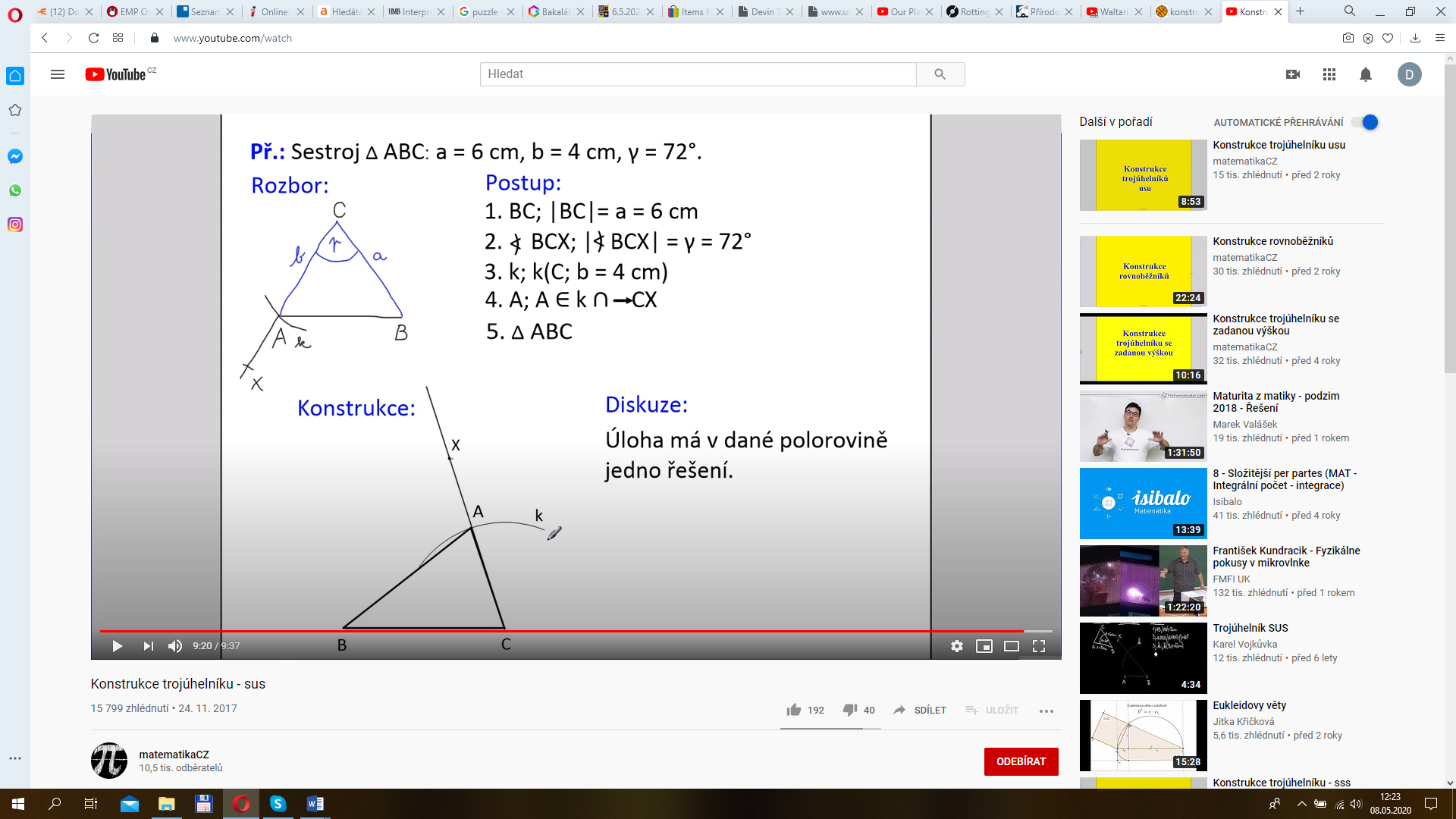 Postup konstrukce:Poznámka:Zde mají žáci drobný problém s tím, proč se nepíše v bodě 4 průsečík celého úhlu s obloukem k, ale pouze průsečík ramena úhlu (polopřímka CX) s obloukem k.Úhel totiž zaujímá celý prostor mezi rameny CA a CB. Průsečíkem by tak nebyl bod A, ale všechny body na oblouku, které úhlem prochází. Všechny tyto body by však nesplňovaly zadání úlohy, kde je úhel . V online hodině si to nakreslíme.Konstrukce: 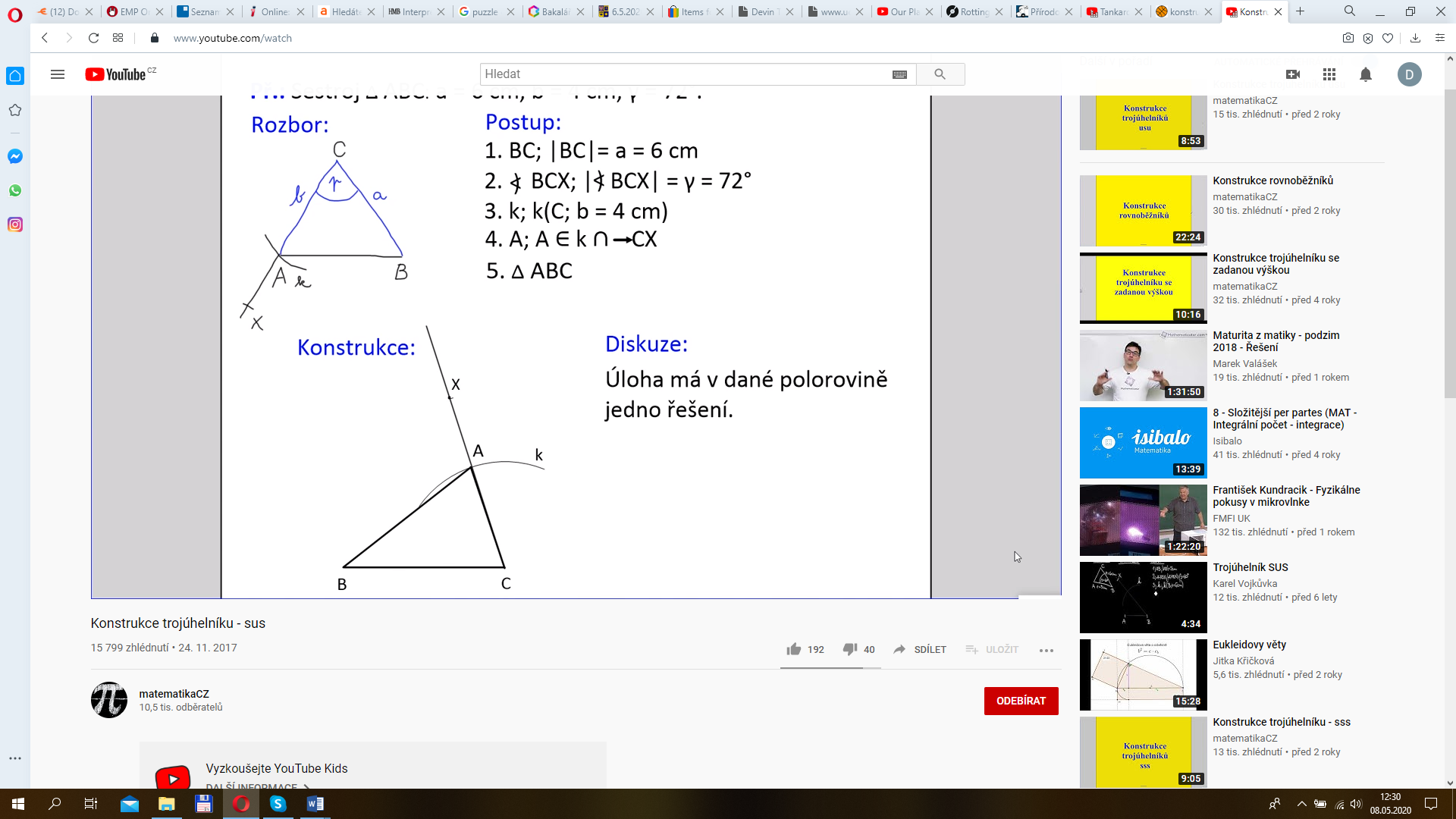 Diskuse a závěr:Trojúhelník odpovídá zadání.Jedno řešení v polorovině.Pro lepší pochopení posílám odkaz na tento příklad, kde je řešení i s komentářem. Odkaz si pusťte od času 4:20: https://www.youtube.com/watch?v=fADuyeC12DQPříklad k procvičování:Sestrojte trojúhelník ABC, je-li dáno: .